Counseling Office Client Paper Intake FormPlease provide the following information for our records.  Leave blank any question you would rather not answer or would prefer to discuss with your therapist.  Information you provide here is held to the same standards of confidentiality as our therapy.General Health InformationStudent Name 	______________________________	Date of Birth 	________________Address 	________________________________________________________________Phone 	____________________________________ Email 	______________________________________________Please List any present symptoms (mental health, physical or emotional) ________________________________________________________________________________________________________________________________________________________Do you currently have a primary care physician? 	 Yes 		 NoIf yes, who is it? 	__________________________________________________________When was your last physical? 	____________________________________________________Please list any persistent physical symptoms or health concerns (e.g. chronic pain, headaches, hypertension, diabetes, etc.:  ____________________________________________________________________________Please list all medication that you are presently taking (including vitamins and homeopathic).Treatment HistoryAre you currently receiving psychiatric services, professional counseling or psychotherapy elsewhere?  Yes 		 No Name and contact information of provider____________________________________________________________________________Have you had previous psychotherapy? Yes 		 No Please provide previous therapist’s name and contact information.____________________________________________________________________________Behavioral and Social InformationDo you feel you have a strong support system?  (list those who you feel supported by)____________________________________________________________________________In the last year, have you experienced any significant life changes or stressors? If yes, please explain.____________________________________________________________________________Are you having any problems with your sleep habits? 		 Yes 		 No If yes, check where applicable:	 Sleeping too little 	 Sleeping too much	 Poor quality sleep				 Disturbing dreams	 Other ___________________________How many times per week do you exercise?  Daily	 Weekly	 Monthly	 Rarely	 NeverApproximately how many minutes each time?  < 15		 < 30		 < 60		 More than 60 minutes Are you having any difficulty with appetite or eating habits? 	 Yes 		 NoIf yes, check where applicable: Eating less 	 Eating more		 Bingeing	 RestrictingHave you experienced significant weight change in the last 2 months?	 Yes 		 NoDo you regularly use alcohol? 					 Yes 		 NoIn a typical month, how often do you have 4 or more drinks in a 24 hour period?   Daily	 Weekly	 Monthly	 Rarely	 NeverHow often do you engage recreational drug use?  Daily	 Weekly	 Monthly	 Rarely	 NeverDo you smoke cigarettes or use other tobacco products? 	 Yes		 NoAre you currently in a romantic relationship? 			 Yes 		 NoIf yes, how long have you been in this relationship? 	__________________________________On a scale of 1-10 (10 equals highly satisfied), how would you rate your current relationship? ____Have you ever experienced any of the following?Occupational InformationAre you currently employed? 					 Yes		 NoIf yes, who is your currently employer/position? 	__________________________________If yes, are you happy with your current position? 	__________________________________Please list any work-related stressors, if any 	____________________________________________________________________________________________________________________Religious/Spiritual InformationDo you consider yourself to be Spiritual? 			 Yes		 NoIf yes, what is are your customs or practices? 	________________________________________Family Mental Health HistoryHas anyone in your family (either immediate family members or relatives) experienced difficulties with the following?  (Circle any that apply and list family member, e.g. sibling parent, uncle, etc.)Other InformationWhat do you consider to be your strengths? 	____________________________________________________________________________________________________________________What do you like most about yourself? 	________________________________________What are effective coping strategies that you have learned? 	________________________________________________________________________________________________________What are your goals for therapy? 	__________________________________________________________________________________________________________________________________________________________________		____________________________Client Signature						DatePrescription nameDosage(Daily, Weekly, etc.)Prescriber(Medical Provider)ReasonExtreme depressed moodYes  /  NoDramatic mood swingsYes  /  NoRapid speechYes  /  NoExtreme anxietyYes  /  NoPanic attacksYes  /  NoPhobiasYes  /  NoSleep disturbances Yes  /  NoHallucinations Yes  /  NoUnexplained losses of timeYes  /  NoUnexplained memory lapsesYes  /  NoAlcohol/substance abuseYes  /  NoFrequent body complaintsYes  /  NoEating disorderYes  /  NoBody image problemsYes  /  NoRepetitive thoughts (e.g. obsessions)Yes  /  NoRepetitive behaviors (e.g. frequent checking, hand washingYes  /  NoHomicidal thoughtsYes  /  NoSuicidal Thoughts/ AttemptsYes  /  No   If yes, when?Did you ever have a plan?DifficultyYes  /  NoFamily memberDepressionYes  /  NoBipolar disorderYes  /  NoAnxiety disorderYes  /  NoPanic attacksYes  /  NoSchizophreniaYes  /  NoAlcohol/substance abuseYes  /  NoEating disordersYes  /  NoLearning disabilitiesYes  /  NoTrauma historyYes  /  NoSuicide attemptsYes  /  NoDeath by SuicideYes  /  NoChronic illnessYes  /  NoOtherYes  /  No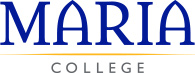 